РЕГЛАМЕНТ О СОРЕВНОВАНИЯХ КУБОК ЛЕНИНГРАДСКОЙ ОБЛАСТИ ПО КОНКУРУ, ЭТАП;ОБЛАСТНЫЕ СОРЕВНОВАНИЯ ПО КОНКУРУ НА ПРИЗЫ КСК "ДЕРБИ", ЭТАПКонкур - LL; Конкур - на лошади до 6 лет ; Конкур - на лошади  6 лет ; Конкур - лошади до  в холке.ОБЩАЯ ИНФОРМАЦИЯОБЩИЕ УСЛОВИЯСоревнования проводятся в соответствии с:- Правилами вида «Конный спорт» (Приложение к приказу Министерства спорта Российской Федерации от «28» декабря 2023 г. № 1114);- Ветеринарным Регламентом ФКСР, редакция 2, утв. Решением Бюро ФКСР Б 26 - 10/22 от 28.10.2022, действ. с 01.01.2023г- Регламентом ФКСР по конному спорту, с изм. на 01.01.2023 г.- Всеми действующими поправками к указанным выше документам, принятыми в установленном порядке и опубликованными ФКСР.ОРГАНИЗАТОРЫ1. КОМИТЕТ ПО ФИЗИЧЕСКОЙ КУЛЬТУРЕ И СПОРТУ ЛЕНИНГРАДСКОЙ ОБЛАСТИ Санкт-Петербург ул. Лафонская д.62. ФЕДЕРАЦИЯ КОННОГО СПОРТА ЛЕНИНГРАДСКОЙ ОБЛАСТИАдрес: Ленинградская область, Всеволожский р-н, д. Энколово, ул. Шоссейная, д.19 Телефон/факс:+7 (921) 751-58-1033. КСК «ДЕРБИ»Адрес: Ленинградская область, Всеволожский р-н, д. Энколово, ул. Шоссейная, д.19;     Телефон: +7 (980) 000-03-31 (администратор)Оргкомитет:Ответственность за организацию соревнований несет Оргкомитет, ответственность за проведение соревнований несет Главная судейская коллегия. Оргкомитет и Главная судейская коллегия оставляют за собой право вносить изменения в программу соревнований в случае непредвиденных обстоятельств. Федерация конного спорта России не несет ответственности по вопросам финансовых обязательств Оргкомитета.ГЛАВНАЯ СУДЕЙСКАЯ КОЛЛЕГИЯ  И  ОФИЦИАЛЬНЫЕ  ЛИЦАТЕХНИЧЕСКИЕ УСЛОВИЯПРИГЛАШЕНИЯ И ДОПУСКДОПУСК К УЧАСТИЮ В СОРЕВНОВАНИЯХ:ЗАЯВКИПредварительные заявки подаются до 10:00 12 января 2024  года по e-mail: fks.lo2@yandex.ru Окончательные заявки -  на мандатной комиссии.Мандатная комиссия проводится удаленно. Заявки и необходимые документы подаются в виде скан-копий или фотографий пригодных для чтения и распечатывания.УЧАСТИЕК участию в соревнованиях допускаются спортсмены, имеющие действующую регистрацию ФКСР.На мандатную комиссию должны быть предоставлены следующие документы:Документ, подтверждающий регистрацию ФКСР на 2024 год;заявка по форме (с указанием роста для лошадей до  в холке);паспорт(а) спортивной лошади ФКСР/FEI;документ, подтверждающий уровень технической подготовленности спортсмена (зачетная книжка, удостоверение о спортивном разряде/звании);действующий медицинский допуск спортивного диспансера на участие в соревнованиях;для спортсменов, которым на день проведения соревнования не исполнилось 18 лет, требуется нотариально заверенные доверенность (заявление) тренеру от  родителей или законного опекуна на право действовать от их имени и разрешение  на  участие в соревнованиях по конному спорту;      для детей, а также для юношей, в случае их участия в соревнованиях более старшей возрастной категории – заявление тренера о технической готовности спортсмена и заверенные нотариально или написанные в присутствии Главного судьи/Главного секретаря соревнований заявления от родителей об их согласии;действующий страховой полис или уведомление ФКСР об оформлении страховки через ФКСР;Ветеринарному врачу соревнований при въезде на территорию проведения соревнований предоставляется ветеринарное свидетельство (сертификат)- Членский билет региональной федерации ФКССПБ/ФКСЛО или другой региональной организации.Всадники, не достигшие 16 лет, не могут принимать участие в соревнованиях на лошадях моложе 6-ти лет.ВЕТЕРИНАРНЫЕ АСПЕКТЫЖЕРЕБЬЕВКА УЧАСТНИКОВПРОГРАММА СОРЕВНОВАНИЙХХ.ХХ – время будет уточнено на мандатной комиссии  ОПРЕДЕЛЕНИЕ ПОБЕДИТЕЛЕЙ И ПРИЗЕРОВНАГРАЖДЕНИЕРАЗМЕЩЕНИЕЛошадиДенники предоставляются на время проведения турнираПриезд:Время и дата приезда всадников, прибытия лошадей должны быть поданы в Оргкомитет заранее.ФИНАНСОВЫЕ УСЛОВИЯСтартовые взносы/взносы за участие в турнире:СТРАХОВАНИЕОтветственность Организаторов перед участниками и третьими лицами – в соответствии с Федеральным Законом «О физической культуре и спорте в Российской Федерации» от 23 ноября  2007 года.Настоятельно рекомендуется каждому участнику соревнований и владельцу лошади иметь во время соревнований при себе действующий страховой полис о договоре страхования гражданской ответственности..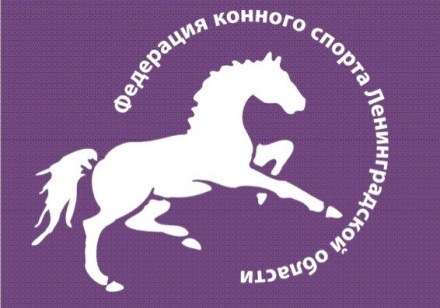 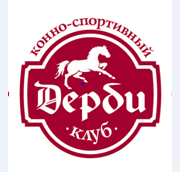 «УТВЕРЖДЕНО»Президент ОО "ФКС ЛО"______________ Локтионов В.Л.«___»_______________2024гСТАТУС СОРЕВНОВАНИЙ:региональныеКВАЛИФИКАЦИОННЫЕ КВыполнению норм ЕВСК и МКТ к Чемпионату России, Кубку России, Первенству РоссииКАТЕГОРИЯ СОРЕВНОВАНИЙ:Открытые/Личные13-14 января 2024г.МЕСТО ПРОВЕДЕНИЯ:КСК «Дерби»Адрес: Ленинградская область, Всеволожский р-н, д. Энколово, ул. Шоссейная, д.19Телефон: +7 (980) 000-03-31Регистрационные данныев ФГИС "Меркурий"RU1185957Президент турнираЛоктионов Виктор ЛеонидовичДиректор турнираЛоктионова Мария Викторовна ФИОКатегорияРегионГлавный судья Синицына Ирина ЮрьевнаССВКЛенинградская областьЧлены Гранд ЖюриРазбитная Елена АлександровнаССВКСанкт-ПетербургДавыдова Александра ПавловнаССВКСанкт-ПетербургГлавный секретарьРумянцева Екатерина АндреевнаССВКЛенинградская областьСекретарьЗагоруйко Светлана АлександровнаССВКСанкт-ПетербургКурс-ДизайнерМазов Дмитрий ОлеговичССВКСанкт-ПетербургАссистент Курс-ДизайнераРевнивых Марина СергеевнаСС2КЛенинградская областьТехнический делегатДавыдова Александра ПавловнаССВКСанкт-ПетербургСудья-инспектор (шеф-стюард)Остапенко Оксана ПетровнаСС1КЛенинградская областьВетеринарный делегатВетеринарный врачКрасненкова Анна АлександровнаПоддубная Татьяна АнатольевнаЛенинградская областьЛенинградская областьСоревнования проводятсяВ закрытом помещении Тип грунта:ЕврогрунтРазмеры боевого поля:50х43Размеры разминочного поля:20х60Категории приглашенных участников:взрослые/взрослые спортсмены на молодых лошадях/юноши/юниоры/дети/всадники на лошадях до  в холкеКоличество лошадей на одного всадникаНе ограниченоКоличество стартов на одну лошадьКоличество стартов на лошадь с высотой в холке до  в холкеКоличество приглашенных всадников из одного региона:При высоте препятствий  и выше -не более 2-х в день; при высоте препятствий до  включительно - не более 3-х в день. Для лошадей 4-х и 5-ти лет, не зависимо от высоты препятствий - не более 2-х маршрутов в день.В маршрутах с высотой препятствий 105 см и выше – не более 2-х маршрутов в день. В маршрутах до 100 см (включительно) - не более 3-х в деньВсадники 12 лет и старше  не могут выступать на пони ниже 115 см в холке.Всадники 14 лет не могут выступать на пони ниже 131 см в холке.Не ограниченоСоревнованиеУсловия допускаКонкур LL - Общий зачетВсадники 16 лет и старше на лошадях 4-х лет и старше;Всадники 16 лет и старше на лошадях от  в холке;Всадники 10-15 лет на лошадях  6-ти лет и старшеКонкур - на лошади 6 летМужчины и женщины 16 лет и старше на лошадях 6 лет (.р.)Конкур - на лошади до 6 летМужчины и женщины 16 лет и старше на лошадях 4 - 5 лет (2020 - .р.)ДетиМальчики и девочки  10-12 лет (2014 - .р.) ;Мальчики и девочки  12-14 лет (2012 – .р.) на лошадях и пони 6 лет и старше.Конкур - лошади до  в холке.Всадники на лошадях до  в холке (пони)Пони от 110 до  в холке - спортсмены не старше 14-ти лет. Маршруты не выше .Пони 131 -  в холке - всадник до 16 лет. Минимальный возраст всадника - 9 лет (.р.)Особые условия1.В маршрутах с высотой препятствий до . и возрасте лошадей 6 лет и старше допускается участие двух спортсменов на одной лошади в течении всего турнира, в том числе в одном маршруте. В  маршрутах до 110 см (включительно) –  допускается участие 3-х спортсменов на одной лошади в течение всего турнира, в том числе и в одном маршруте.Для лошадей 4-х и 5-ти лет – один всадник2.Всадники  младше 16 лет не могут участвовать в соревнованиях на лошадях  моложе 6 лет.Состояние здоровья лошадей должно быть подтверждено ветеринарным свидетельством установленного образца. Обязательно наличие серологических исследований и профилактических прививок в соответствии с эпизоотической обстановкой в регионе.Ветеринарная выводка заменяется осмотром по прибытии.Ветеринарный врач – Красненкова А.А., Поддубная Т.А.Жеребьёвка участников состоится    12 января  2024 года в 17:00 на основании поданных заявок12.0114:00Мандатная комиссия. Внимание, мандатная комиссия проходит удаленно, все уточнения и изменения по эл. почте  -  fks.lo2@yandex.ruЖеребьёвкаМандатная комиссия. Внимание, мандатная комиссия проходит удаленно, все уточнения и изменения по эл. почте  -  fks.lo2@yandex.ruЖеребьёвкаМандатная комиссия. Внимание, мандатная комиссия проходит удаленно, все уточнения и изменения по эл. почте  -  fks.lo2@yandex.ruЖеребьёвкаМандатная комиссия. Внимание, мандатная комиссия проходит удаленно, все уточнения и изменения по эл. почте  -  fks.lo2@yandex.ruЖеребьёвкаМандатная комиссия. Внимание, мандатная комиссия проходит удаленно, все уточнения и изменения по эл. почте  -  fks.lo2@yandex.ruЖеребьёвкаМандатная комиссия. Внимание, мандатная комиссия проходит удаленно, все уточнения и изменения по эл. почте  -  fks.lo2@yandex.ruЖеребьёвкаМандатная комиссия. Внимание, мандатная комиссия проходит удаленно, все уточнения и изменения по эл. почте  -  fks.lo2@yandex.ruЖеребьёвкаМандатная комиссия. Внимание, мандатная комиссия проходит удаленно, все уточнения и изменения по эл. почте  -  fks.lo2@yandex.ruЖеребьёвка13.0111:00Маршрут № 1Высота препятствий . Высота препятствий . Высота препятствий .  ст.  XI-16, п. 4.2.1 (Скоростной, табл. В2)Конкур -LL; Конкур - на лошади до 6 летМаршрут № 1Высота препятствий . Высота препятствий . Высота препятствий .  ст.  XI-16, п. 4.2.1 (Скоростной, табл. В2)Конкур -LL; Конкур - на лошади до 6 летМаршрут № 1Высота препятствий . Высота препятствий . Высота препятствий .  ст.  XI-16, п. 4.2.1 (Скоростной, табл. В2)Конкур -LL; Конкур - на лошади до 6 летМаршрут № 1Высота препятствий . Высота препятствий . Высота препятствий .  ст.  XI-16, п. 4.2.1 (Скоростной, табл. В2)Конкур -LL; Конкур - на лошади до 6 летМаршрут № 1Высота препятствий . Высота препятствий . Высота препятствий .  ст.  XI-16, п. 4.2.1 (Скоростной, табл. В2)Конкур -LL; Конкур - на лошади до 6 летМаршрут № 1Высота препятствий . Высота препятствий . Высота препятствий .  ст.  XI-16, п. 4.2.1 (Скоростной, табл. В2)Конкур -LL; Конкур - на лошади до 6 летМаршрут № 1Высота препятствий . Высота препятствий . Высота препятствий .  ст.  XI-16, п. 4.2.1 (Скоростной, табл. В2)Конкур -LL; Конкур - на лошади до 6 летМаршрут № 1Высота препятствий . Высота препятствий . Высота препятствий .  ст.  XI-16, п. 4.2.1 (Скоростной, табл. В2)Конкур -LL; Конкур - на лошади до 6 лет13.01Высота препятствий . ,Высота препятствий . ,- Общий зачет - Общий зачет - Общий зачет - Общий зачет - Общий зачет - Общий зачет 13.01Возраст лошадей:Возраст лошадей:Лошади от 4 лет (.р.)  и старшеЛошади от 4 лет (.р.)  и старшеЛошади от 4 лет (.р.)  и старшеЛошади от 4 лет (.р.)  и старшеЛошади от 4 лет (.р.)  и старшеЛошади от 4 лет (.р.)  и старше13.01Количество лошадей на всадника:Количество лошадей на всадника:Без ограниченийБез ограниченийБез ограниченийБез ограниченийБез ограниченийБез ограничений13.01Высота препятствий .Высота препятствий .- Общий зачет - Общий зачет - Общий зачет - Общий зачет - Общий зачет - Общий зачет 13.01Возраст лошадей:Возраст лошадей:- Общий зачет лошади от 4 лет (.р.)  и старше- Общий зачет лошади от 4 лет (.р.)  и старше- Общий зачет лошади от 4 лет (.р.)  и старше- Общий зачет лошади от 4 лет (.р.)  и старше- Общий зачет лошади от 4 лет (.р.)  и старше- Общий зачет лошади от 4 лет (.р.)  и старше13.01Количество лошадей на всадника:Количество лошадей на всадника:Без ограниченийБез ограниченийБез ограниченийБез ограниченийБез ограниченийБез ограничений13.01Высота препятствий .Высота препятствий .- Общий зачет ;-  Всадники на лошадях 4-х лет;- Общий зачет ;-  Всадники на лошадях 4-х лет;- Общий зачет ;-  Всадники на лошадях 4-х лет;- Общий зачет ;-  Всадники на лошадях 4-х лет;- Общий зачет ;-  Всадники на лошадях 4-х лет;- Общий зачет ;-  Всадники на лошадях 4-х лет;13.01Возраст лошадей:Возраст лошадей:лошади от 4 лет (.р.)  и старшелошади от 4 лет (.р.)  и старшелошади от 4 лет (.р.)  и старшелошади от 4 лет (.р.)  и старшелошади от 4 лет (.р.)  и старшелошади от 4 лет (.р.)  и старше13.01Количество лошадей на всадника:Количество лошадей на всадника:Без ограниченийБез ограниченийБез ограниченийБез ограниченийБез ограниченийБез ограничений13.01Призовой фонд не предусмотрен. При участии в зачете " Всадники на лошади 4-х лет" менее 3 спортивных пар - этот зачет объединяется с зачетом "Общий"Призовой фонд не предусмотрен. При участии в зачете " Всадники на лошади 4-х лет" менее 3 спортивных пар - этот зачет объединяется с зачетом "Общий"Призовой фонд не предусмотрен. При участии в зачете " Всадники на лошади 4-х лет" менее 3 спортивных пар - этот зачет объединяется с зачетом "Общий"Призовой фонд не предусмотрен. При участии в зачете " Всадники на лошади 4-х лет" менее 3 спортивных пар - этот зачет объединяется с зачетом "Общий"Призовой фонд не предусмотрен. При участии в зачете " Всадники на лошади 4-х лет" менее 3 спортивных пар - этот зачет объединяется с зачетом "Общий"Призовой фонд не предусмотрен. При участии в зачете " Всадники на лошади 4-х лет" менее 3 спортивных пар - этот зачет объединяется с зачетом "Общий"Призовой фонд не предусмотрен. При участии в зачете " Всадники на лошади 4-х лет" менее 3 спортивных пар - этот зачет объединяется с зачетом "Общий"Призовой фонд не предусмотрен. При участии в зачете " Всадники на лошади 4-х лет" менее 3 спортивных пар - этот зачет объединяется с зачетом "Общий"13.01ХХ:ХХМаршрут № 2Высота препятствий .   Высота препятствий  .  ст.  XI-16, п. 4.2.1 (Скоростной, табл. В1)Конкур -LL, Конкур - на лошади до 6 летМаршрут № 2Высота препятствий .   Высота препятствий  .  ст.  XI-16, п. 4.2.1 (Скоростной, табл. В1)Конкур -LL, Конкур - на лошади до 6 летМаршрут № 2Высота препятствий .   Высота препятствий  .  ст.  XI-16, п. 4.2.1 (Скоростной, табл. В1)Конкур -LL, Конкур - на лошади до 6 летМаршрут № 2Высота препятствий .   Высота препятствий  .  ст.  XI-16, п. 4.2.1 (Скоростной, табл. В1)Конкур -LL, Конкур - на лошади до 6 летМаршрут № 2Высота препятствий .   Высота препятствий  .  ст.  XI-16, п. 4.2.1 (Скоростной, табл. В1)Конкур -LL, Конкур - на лошади до 6 летМаршрут № 2Высота препятствий .   Высота препятствий  .  ст.  XI-16, п. 4.2.1 (Скоростной, табл. В1)Конкур -LL, Конкур - на лошади до 6 летМаршрут № 2Высота препятствий .   Высота препятствий  .  ст.  XI-16, п. 4.2.1 (Скоростной, табл. В1)Конкур -LL, Конкур - на лошади до 6 летМаршрут № 2Высота препятствий .   Высота препятствий  .  ст.  XI-16, п. 4.2.1 (Скоростной, табл. В1)Конкур -LL, Конкур - на лошади до 6 лет13.01ХХ:ХХВысота препятствий .   Высота препятствий .   Высота препятствий .   -  Общий зачет;-  Всадники на лошадях 5-ти лет;-  Общий зачет;-  Всадники на лошадях 5-ти лет;-  Общий зачет;-  Всадники на лошадях 5-ти лет;-  Общий зачет;-  Всадники на лошадях 5-ти лет;-  Общий зачет;-  Всадники на лошадях 5-ти лет;13.01ХХ:ХХВозраст лошадей:Возраст лошадей:Возраст лошадей:- лошади от 4 лет (.р.)  и старше; - лошади от 4 лет (.р.)  и старше; - лошади от 4 лет (.р.)  и старше; - лошади от 4 лет (.р.)  и старше; - лошади от 4 лет (.р.)  и старше; 13.01ХХ:ХХКоличество лошадей на всадника:Количество лошадей на всадника:Количество лошадей на всадника:Без ограниченийБез ограниченийБез ограниченийБез ограниченийБез ограничений13.01ХХ:ХХВысота препятствий  .  Высота препятствий  .  Высота препятствий  .  - Общий зачет ;-  Всадники на лошадях 6-ти лет;- Общий зачет ;-  Всадники на лошадях 6-ти лет;- Общий зачет ;-  Всадники на лошадях 6-ти лет;- Общий зачет ;-  Всадники на лошадях 6-ти лет;- Общий зачет ;-  Всадники на лошадях 6-ти лет;13.01ХХ:ХХВозраст лошадей:Возраст лошадей:Возраст лошадей:лошади от 4 лет (.р.)  и старше. лошади от 4 лет (.р.)  и старше. лошади от 4 лет (.р.)  и старше. лошади от 4 лет (.р.)  и старше. лошади от 4 лет (.р.)  и старше. 13.01ХХ:ХХКоличество лошадей на всадника:Количество лошадей на всадника:Количество лошадей на всадника:Без ограниченийБез ограниченийБез ограниченийБез ограниченийБез ограничений13.01ХХ:ХХПризовой фонд не предусмотрен.При участии в зачетах " Всадники на лошади  5-ти  лет " и " Всадники на лошади  6-ти  лет "  менее 3 спортивных пар - эти зачет объединяется с зачетом "Общий"Призовой фонд не предусмотрен.При участии в зачетах " Всадники на лошади  5-ти  лет " и " Всадники на лошади  6-ти  лет "  менее 3 спортивных пар - эти зачет объединяется с зачетом "Общий"Призовой фонд не предусмотрен.При участии в зачетах " Всадники на лошади  5-ти  лет " и " Всадники на лошади  6-ти  лет "  менее 3 спортивных пар - эти зачет объединяется с зачетом "Общий"Призовой фонд не предусмотрен.При участии в зачетах " Всадники на лошади  5-ти  лет " и " Всадники на лошади  6-ти  лет "  менее 3 спортивных пар - эти зачет объединяется с зачетом "Общий"Призовой фонд не предусмотрен.При участии в зачетах " Всадники на лошади  5-ти  лет " и " Всадники на лошади  6-ти  лет "  менее 3 спортивных пар - эти зачет объединяется с зачетом "Общий"Призовой фонд не предусмотрен.При участии в зачетах " Всадники на лошади  5-ти  лет " и " Всадники на лошади  6-ти  лет "  менее 3 спортивных пар - эти зачет объединяется с зачетом "Общий"Призовой фонд не предусмотрен.При участии в зачетах " Всадники на лошади  5-ти  лет " и " Всадники на лошади  6-ти  лет "  менее 3 спортивных пар - эти зачет объединяется с зачетом "Общий"Призовой фонд не предусмотрен.При участии в зачетах " Всадники на лошади  5-ти  лет " и " Всадники на лошади  6-ти  лет "  менее 3 спортивных пар - эти зачет объединяется с зачетом "Общий"ХХ:ХХМаршрут № 3Высота препятствий  .Высота препятствий .ст.  XI-16, п. 4.2.1 (Скоростной, табл. В1)Конкур -LLМаршрут № 3Высота препятствий  .Высота препятствий .ст.  XI-16, п. 4.2.1 (Скоростной, табл. В1)Конкур -LLМаршрут № 3Высота препятствий  .Высота препятствий .ст.  XI-16, п. 4.2.1 (Скоростной, табл. В1)Конкур -LLМаршрут № 3Высота препятствий  .Высота препятствий .ст.  XI-16, п. 4.2.1 (Скоростной, табл. В1)Конкур -LLМаршрут № 3Высота препятствий  .Высота препятствий .ст.  XI-16, п. 4.2.1 (Скоростной, табл. В1)Конкур -LLМаршрут № 3Высота препятствий  .Высота препятствий .ст.  XI-16, п. 4.2.1 (Скоростной, табл. В1)Конкур -LLМаршрут № 3Высота препятствий  .Высота препятствий .ст.  XI-16, п. 4.2.1 (Скоростной, табл. В1)Конкур -LLМаршрут № 3Высота препятствий  .Высота препятствий .ст.  XI-16, п. 4.2.1 (Скоростной, табл. В1)Конкур -LLХХ:ХХВысота препятствий  .Высота препятствий  .Высота препятствий  .Высота препятствий  .- Общий зачет;- Общий зачет;- Общий зачет;- Общий зачет;ХХ:ХХВозраст лошадей:Возраст лошадей:Возраст лошадей:Возраст лошадей: Лошади  5 лет (.р.) и старше Лошади  5 лет (.р.) и старше Лошади  5 лет (.р.) и старше Лошади  5 лет (.р.) и старшеХХ:ХХКоличество лошадей на всадника:Количество лошадей на всадника:Количество лошадей на всадника:Количество лошадей на всадника:Без ограниченийБез ограниченийБез ограниченийБез ограниченийХХ:ХХВысота препятствий .Высота препятствий .Высота препятствий .Высота препятствий .- Общий зачет;- Общий зачет;- Общий зачет;- Общий зачет;ХХ:ХХВозраст лошадей:Возраст лошадей:Возраст лошадей:Возраст лошадей:Лошади  5 лет (.р.) и старшеЛошади  5 лет (.р.) и старшеЛошади  5 лет (.р.) и старшеЛошади  5 лет (.р.) и старшеХХ:ХХКоличество лошадей на всадника:Количество лошадей на всадника:Количество лошадей на всадника:Количество лошадей на всадника:Без ограниченийБез ограниченийБез ограниченийБез ограниченийХХ:ХХПризовой фонд предусмотрен в зачете "Общий"  при участии в зачёте не менее 5-ти спортивных пар. Призовой фонд предусмотрен в зачете "Общий"  при участии в зачёте не менее 5-ти спортивных пар. Призовой фонд предусмотрен в зачете "Общий"  при участии в зачёте не менее 5-ти спортивных пар. Призовой фонд предусмотрен в зачете "Общий"  при участии в зачёте не менее 5-ти спортивных пар. Призовой фонд предусмотрен в зачете "Общий"  при участии в зачёте не менее 5-ти спортивных пар. Призовой фонд предусмотрен в зачете "Общий"  при участии в зачёте не менее 5-ти спортивных пар. Призовой фонд предусмотрен в зачете "Общий"  при участии в зачёте не менее 5-ти спортивных пар. Призовой фонд предусмотрен в зачете "Общий"  при участии в зачёте не менее 5-ти спортивных пар. ХХ:ХХМаршрут № 4Высота препятствий  130см.Высота препятствий .ст.  XI-16, п. 4.2.1 (Скоростной, табл. В1)Конкур -LLМаршрут № 4Высота препятствий  130см.Высота препятствий .ст.  XI-16, п. 4.2.1 (Скоростной, табл. В1)Конкур -LLМаршрут № 4Высота препятствий  130см.Высота препятствий .ст.  XI-16, п. 4.2.1 (Скоростной, табл. В1)Конкур -LLМаршрут № 4Высота препятствий  130см.Высота препятствий .ст.  XI-16, п. 4.2.1 (Скоростной, табл. В1)Конкур -LLМаршрут № 4Высота препятствий  130см.Высота препятствий .ст.  XI-16, п. 4.2.1 (Скоростной, табл. В1)Конкур -LLМаршрут № 4Высота препятствий  130см.Высота препятствий .ст.  XI-16, п. 4.2.1 (Скоростной, табл. В1)Конкур -LLМаршрут № 4Высота препятствий  130см.Высота препятствий .ст.  XI-16, п. 4.2.1 (Скоростной, табл. В1)Конкур -LLМаршрут № 4Высота препятствий  130см.Высота препятствий .ст.  XI-16, п. 4.2.1 (Скоростной, табл. В1)Конкур -LLХХ:ХХВысота препятствий  .Высота препятствий  .Высота препятствий  .Высота препятствий  .- Общий зачет- Общий зачет- Общий зачет- Общий зачетХХ:ХХВозраст лошадей:Возраст лошадей:Возраст лошадей:Возраст лошадей:5 лет (.р.) и старше5 лет (.р.) и старше5 лет (.р.) и старше5 лет (.р.) и старшеХХ:ХХКоличество лошадей на всадника:Количество лошадей на всадника:Количество лошадей на всадника:Количество лошадей на всадника:Без ограниченийБез ограниченийБез ограниченийБез ограниченийХХ:ХХВысота препятствий .Высота препятствий .Высота препятствий .- Общий зачет- Общий зачет- Общий зачет- Общий зачет- Общий зачетХХ:ХХВозраст лошадей:Возраст лошадей:Возраст лошадей: 6 лет (.р.) и старше 6 лет (.р.) и старше 6 лет (.р.) и старше 6 лет (.р.) и старше 6 лет (.р.) и старшеХХ:ХХКоличество лошадей на всадника:Количество лошадей на всадника:Количество лошадей на всадника:Без ограниченийБез ограниченийБез ограниченийБез ограниченийБез ограниченийХХ:ХХПризовой фонд предусмотрен при участии в зачёте не менее 5-ти спортивных пар.Призовой фонд предусмотрен при участии в зачёте не менее 5-ти спортивных пар.Призовой фонд предусмотрен при участии в зачёте не менее 5-ти спортивных пар.Призовой фонд предусмотрен при участии в зачёте не менее 5-ти спортивных пар.Призовой фонд предусмотрен при участии в зачёте не менее 5-ти спортивных пар.Призовой фонд предусмотрен при участии в зачёте не менее 5-ти спортивных пар.Призовой фонд предусмотрен при участии в зачёте не менее 5-ти спортивных пар.Призовой фонд предусмотрен при участии в зачёте не менее 5-ти спортивных пар.14.0111:00Маршрут № 5Высота препятствий 120см.Высота препятствий 130см.  Ст. XI-24, XI-19, п.1.3 (Классический, с перепрыжкой сразу, табл. В1 )Конкур -LLМаршрут № 5Высота препятствий 120см.Высота препятствий 130см.  Ст. XI-24, XI-19, п.1.3 (Классический, с перепрыжкой сразу, табл. В1 )Конкур -LLМаршрут № 5Высота препятствий 120см.Высота препятствий 130см.  Ст. XI-24, XI-19, п.1.3 (Классический, с перепрыжкой сразу, табл. В1 )Конкур -LLМаршрут № 5Высота препятствий 120см.Высота препятствий 130см.  Ст. XI-24, XI-19, п.1.3 (Классический, с перепрыжкой сразу, табл. В1 )Конкур -LLМаршрут № 5Высота препятствий 120см.Высота препятствий 130см.  Ст. XI-24, XI-19, п.1.3 (Классический, с перепрыжкой сразу, табл. В1 )Конкур -LLМаршрут № 5Высота препятствий 120см.Высота препятствий 130см.  Ст. XI-24, XI-19, п.1.3 (Классический, с перепрыжкой сразу, табл. В1 )Конкур -LLМаршрут № 5Высота препятствий 120см.Высота препятствий 130см.  Ст. XI-24, XI-19, п.1.3 (Классический, с перепрыжкой сразу, табл. В1 )Конкур -LLМаршрут № 5Высота препятствий 120см.Высота препятствий 130см.  Ст. XI-24, XI-19, п.1.3 (Классический, с перепрыжкой сразу, табл. В1 )Конкур -LL14.0111:00Высота препятствий 120см.  Высота препятствий 120см.  Высота препятствий 120см.  Высота препятствий 120см.  Высота препятствий 120см.  Высота препятствий 120см.  Высота препятствий 120см.  - Общий зачет14.0111:00Возраст лошадей:Возраст лошадей:Возраст лошадей:Возраст лошадей:Возраст лошадей:Возраст лошадей:Возраст лошадей:5 лет (.р.) и старше14.0111:00Количество лошадей на всадника:Количество лошадей на всадника:Количество лошадей на всадника:Количество лошадей на всадника:Количество лошадей на всадника:Количество лошадей на всадника:Количество лошадей на всадника:Не более 3-х14.0111:00Высота препятствий 130см.Высота препятствий 130см.Высота препятствий 130см.Высота препятствий 130см.Высота препятствий 130см.Высота препятствий 130см.Высота препятствий 130см.- Общий зачет;14.0111:00Возраст лошадей:Возраст лошадей:Возраст лошадей:Возраст лошадей:Возраст лошадей:Возраст лошадей:Возраст лошадей:5 лет (.р.) и старше14.0111:00Количество лошадей на всадника:Количество лошадей на всадника:Количество лошадей на всадника:Количество лошадей на всадника:Количество лошадей на всадника:Количество лошадей на всадника:Количество лошадей на всадника:Не более 3-х14.0111:00Призовой фонд  предусмотрен при участии в зачёте не менее 5-ти спортивных пар.Призовой фонд  предусмотрен при участии в зачёте не менее 5-ти спортивных пар.Призовой фонд  предусмотрен при участии в зачёте не менее 5-ти спортивных пар.Призовой фонд  предусмотрен при участии в зачёте не менее 5-ти спортивных пар.Призовой фонд  предусмотрен при участии в зачёте не менее 5-ти спортивных пар.Призовой фонд  предусмотрен при участии в зачёте не менее 5-ти спортивных пар.Призовой фонд  предусмотрен при участии в зачёте не менее 5-ти спортивных пар.Призовой фонд  предусмотрен при участии в зачёте не менее 5-ти спортивных пар.14.01ХХ:ХХМаршрут № 6Высота препятствий 135см.Высота препятствий 140см.  Ст. XI-24, XI-19, п.1.3 (Классический, с перепрыжкой сразу, табл. В1 )Конкур - LLМаршрут № 6Высота препятствий 135см.Высота препятствий 140см.  Ст. XI-24, XI-19, п.1.3 (Классический, с перепрыжкой сразу, табл. В1 )Конкур - LLМаршрут № 6Высота препятствий 135см.Высота препятствий 140см.  Ст. XI-24, XI-19, п.1.3 (Классический, с перепрыжкой сразу, табл. В1 )Конкур - LLМаршрут № 6Высота препятствий 135см.Высота препятствий 140см.  Ст. XI-24, XI-19, п.1.3 (Классический, с перепрыжкой сразу, табл. В1 )Конкур - LLМаршрут № 6Высота препятствий 135см.Высота препятствий 140см.  Ст. XI-24, XI-19, п.1.3 (Классический, с перепрыжкой сразу, табл. В1 )Конкур - LLМаршрут № 6Высота препятствий 135см.Высота препятствий 140см.  Ст. XI-24, XI-19, п.1.3 (Классический, с перепрыжкой сразу, табл. В1 )Конкур - LLМаршрут № 6Высота препятствий 135см.Высота препятствий 140см.  Ст. XI-24, XI-19, п.1.3 (Классический, с перепрыжкой сразу, табл. В1 )Конкур - LLМаршрут № 6Высота препятствий 135см.Высота препятствий 140см.  Ст. XI-24, XI-19, п.1.3 (Классический, с перепрыжкой сразу, табл. В1 )Конкур - LL14.01ХХ:ХХВысота препятствий 135см.  Высота препятствий 135см.  Высота препятствий 135см.  Высота препятствий 135см.  Высота препятствий 135см.  - Общий зачет- Общий зачет- Общий зачет14.01ХХ:ХХВозраст лошадей:Возраст лошадей:Возраст лошадей:Возраст лошадей:Возраст лошадей:6 лет (.р.) и старше6 лет (.р.) и старше6 лет (.р.) и старше14.01ХХ:ХХКоличество лошадей на всадника:Количество лошадей на всадника:Количество лошадей на всадника:Количество лошадей на всадника:Количество лошадей на всадника:Без ограниченийБез ограниченийБез ограничений14.01ХХ:ХХВысота препятствий 140см.Высота препятствий 140см.Высота препятствий 140см.Высота препятствий 140см.Высота препятствий 140см.- Общий зачет- Общий зачет- Общий зачет14.01ХХ:ХХВозраст лошадей:Возраст лошадей:Возраст лошадей:Возраст лошадей:Возраст лошадей:7 лет (.р.) и старше7 лет (.р.) и старше7 лет (.р.) и старше14.01ХХ:ХХКоличество лошадей на всадника:Количество лошадей на всадника:Количество лошадей на всадника:Количество лошадей на всадника:Количество лошадей на всадника:Без ограниченийБез ограниченийБез ограничений14.01ХХ:ХХПризовой фонд предусмотрен при участии в зачёте не менее 5-ти спортивных пар.Призовой фонд предусмотрен при участии в зачёте не менее 5-ти спортивных пар.Призовой фонд предусмотрен при участии в зачёте не менее 5-ти спортивных пар.Призовой фонд предусмотрен при участии в зачёте не менее 5-ти спортивных пар.Призовой фонд предусмотрен при участии в зачёте не менее 5-ти спортивных пар.Призовой фонд предусмотрен при участии в зачёте не менее 5-ти спортивных пар.Призовой фонд предусмотрен при участии в зачёте не менее 5-ти спортивных пар.Призовой фонд предусмотрен при участии в зачёте не менее 5-ти спортивных пар.14.01ХХ:ХХМаршрут №7Высота препятствий .Высота препятствий .Высота препятствий . ст.  XI-16, п. 4.2.1 (Скоростной, табл. В2)Конкур - LL, Конкур - лошади до  в холкеМаршрут №7Высота препятствий .Высота препятствий .Высота препятствий . ст.  XI-16, п. 4.2.1 (Скоростной, табл. В2)Конкур - LL, Конкур - лошади до  в холкеМаршрут №7Высота препятствий .Высота препятствий .Высота препятствий . ст.  XI-16, п. 4.2.1 (Скоростной, табл. В2)Конкур - LL, Конкур - лошади до  в холкеМаршрут №7Высота препятствий .Высота препятствий .Высота препятствий . ст.  XI-16, п. 4.2.1 (Скоростной, табл. В2)Конкур - LL, Конкур - лошади до  в холкеМаршрут №7Высота препятствий .Высота препятствий .Высота препятствий . ст.  XI-16, п. 4.2.1 (Скоростной, табл. В2)Конкур - LL, Конкур - лошади до  в холкеМаршрут №7Высота препятствий .Высота препятствий .Высота препятствий . ст.  XI-16, п. 4.2.1 (Скоростной, табл. В2)Конкур - LL, Конкур - лошади до  в холкеМаршрут №7Высота препятствий .Высота препятствий .Высота препятствий . ст.  XI-16, п. 4.2.1 (Скоростной, табл. В2)Конкур - LL, Конкур - лошади до  в холкеМаршрут №7Высота препятствий .Высота препятствий .Высота препятствий . ст.  XI-16, п. 4.2.1 (Скоростной, табл. В2)Конкур - LL, Конкур - лошади до  в холке14.01ХХ:ХХКатегория участвующих:Категория участвующих:Категория участвующих:Категория участвующих:Категория участвующих:Категория участвующих:- Всадники на лошадях до  в холке (пони);Всадники 9-16 лет (2015-.р.)- Общий зачетВсадники 10 лет и старше на лошадях .- Всадники на лошадях до  в холке (пони);Всадники 9-16 лет (2015-.р.)- Общий зачетВсадники 10 лет и старше на лошадях .14.01ХХ:ХХКоличество лошадей на всадника:Количество лошадей на всадника:Количество лошадей на всадника:Количество лошадей на всадника:Количество лошадей на всадника:Количество лошадей на всадника:Не более 3-хНе более 3-х14.01ХХ:ХХВозраст лошадей:Возраст лошадей:Возраст лошадей:Возраст лошадей:Возраст лошадей:Возраст лошадей:Зачет "Всадники на лошадях до  в холке - 6 лет (.р.) и старше;Зачет " Общий"- лошади 4 лет (.р.) и старшеЗачет "Всадники на лошадях до  в холке - 6 лет (.р.) и старше;Зачет " Общий"- лошади 4 лет (.р.) и старше14.01ХХ:ХХПризовой фонд не предусмотренПризовой фонд не предусмотренПризовой фонд не предусмотренПризовой фонд не предусмотренПризовой фонд не предусмотренПризовой фонд не предусмотренПризовой фонд не предусмотренПризовой фонд не предусмотрен14.01ХХ:ХХМаршрут № 8Высота препятствий  .Высота препятствий   .ст.  XI-16, п. 4.2.1 (Скоростной, табл. В1)Конкур - LL: Конкур - на лошади до 6 летМаршрут № 8Высота препятствий  .Высота препятствий   .ст.  XI-16, п. 4.2.1 (Скоростной, табл. В1)Конкур - LL: Конкур - на лошади до 6 летМаршрут № 8Высота препятствий  .Высота препятствий   .ст.  XI-16, п. 4.2.1 (Скоростной, табл. В1)Конкур - LL: Конкур - на лошади до 6 летМаршрут № 8Высота препятствий  .Высота препятствий   .ст.  XI-16, п. 4.2.1 (Скоростной, табл. В1)Конкур - LL: Конкур - на лошади до 6 летМаршрут № 8Высота препятствий  .Высота препятствий   .ст.  XI-16, п. 4.2.1 (Скоростной, табл. В1)Конкур - LL: Конкур - на лошади до 6 летМаршрут № 8Высота препятствий  .Высота препятствий   .ст.  XI-16, п. 4.2.1 (Скоростной, табл. В1)Конкур - LL: Конкур - на лошади до 6 летМаршрут № 8Высота препятствий  .Высота препятствий   .ст.  XI-16, п. 4.2.1 (Скоростной, табл. В1)Конкур - LL: Конкур - на лошади до 6 летМаршрут № 8Высота препятствий  .Высота препятствий   .ст.  XI-16, п. 4.2.1 (Скоростной, табл. В1)Конкур - LL: Конкур - на лошади до 6 лет14.01 Высота препятствий   .- Общий зачет;- Дети; - Общий зачет;- Дети; - Общий зачет;- Дети; - Общий зачет;- Дети; - Общий зачет;- Дети; - Общий зачет;- Дети; - Общий зачет;- Дети; 14.01Возраст лошадей:5 лет (.р.)  и старше5 лет (.р.)  и старше5 лет (.р.)  и старше5 лет (.р.)  и старше5 лет (.р.)  и старше5 лет (.р.)  и старше5 лет (.р.)  и старше14.01Количество лошадей на всадника:Без ограниченийБез ограниченийБез ограниченийБез ограниченийБез ограниченийБез ограниченийБез ограничений14.01Призовой фонд не предусмотрен.Призовой фонд не предусмотрен.Призовой фонд не предусмотрен.Призовой фонд не предусмотрен.Призовой фонд не предусмотрен.Призовой фонд не предусмотрен.Призовой фонд не предусмотрен.Призовой фонд не предусмотрен.14.01Высота препятствий .- Общий зачет;- Актив (В соответствии с условиями Общего Положения)- Общий зачет;- Актив (В соответствии с условиями Общего Положения)- Общий зачет;- Актив (В соответствии с условиями Общего Положения)- Общий зачет;- Актив (В соответствии с условиями Общего Положения)- Общий зачет;- Актив (В соответствии с условиями Общего Положения)- Общий зачет;- Актив (В соответствии с условиями Общего Положения)- Общий зачет;- Актив (В соответствии с условиями Общего Положения)14.01Возраст лошадей:лошади 5 лет (.р.)  и старшелошади 5 лет (.р.)  и старшелошади 5 лет (.р.)  и старшелошади 5 лет (.р.)  и старшелошади 5 лет (.р.)  и старшелошади 5 лет (.р.)  и старшелошади 5 лет (.р.)  и старше14.01Количество лошадей на всадника:Без ограниченийБез ограниченийБез ограниченийБез ограниченийБез ограниченийБез ограниченийБез ограничений14.01 Всадники на лошадях 5-ти - 6-ти летКонкур - LLГАНДИКАП- Лошади 5-ти лет - 100см- Лошади 6-ти лет -110см ГАНДИКАП- Лошади 5-ти лет - 100см- Лошади 6-ти лет -110см ГАНДИКАП- Лошади 5-ти лет - 100см- Лошади 6-ти лет -110см ГАНДИКАП- Лошади 5-ти лет - 100см- Лошади 6-ти лет -110см ГАНДИКАП- Лошади 5-ти лет - 100см- Лошади 6-ти лет -110см ГАНДИКАП- Лошади 5-ти лет - 100см- Лошади 6-ти лет -110см ГАНДИКАП- Лошади 5-ти лет - 100см- Лошади 6-ти лет -110см 14.01Призовой фонд предусмотрен в зачете "Общий" и "Актив" при участии в зачёте не менее 5-ти спортивных пар .Призовой фонд предусмотрен в зачете " Всадники на лошадях 5-ти - 6-ти лет " при участии в зачете не менее 6-ти спортивных пар. При участии в зачете " Всадники на лошадях 5-ти - 6-ти лет " менее 5 спортивных пар - этот зачет объединяется с зачетом "Общий"Призовой фонд предусмотрен в зачете "Общий" и "Актив" при участии в зачёте не менее 5-ти спортивных пар .Призовой фонд предусмотрен в зачете " Всадники на лошадях 5-ти - 6-ти лет " при участии в зачете не менее 6-ти спортивных пар. При участии в зачете " Всадники на лошадях 5-ти - 6-ти лет " менее 5 спортивных пар - этот зачет объединяется с зачетом "Общий"Призовой фонд предусмотрен в зачете "Общий" и "Актив" при участии в зачёте не менее 5-ти спортивных пар .Призовой фонд предусмотрен в зачете " Всадники на лошадях 5-ти - 6-ти лет " при участии в зачете не менее 6-ти спортивных пар. При участии в зачете " Всадники на лошадях 5-ти - 6-ти лет " менее 5 спортивных пар - этот зачет объединяется с зачетом "Общий"Призовой фонд предусмотрен в зачете "Общий" и "Актив" при участии в зачёте не менее 5-ти спортивных пар .Призовой фонд предусмотрен в зачете " Всадники на лошадях 5-ти - 6-ти лет " при участии в зачете не менее 6-ти спортивных пар. При участии в зачете " Всадники на лошадях 5-ти - 6-ти лет " менее 5 спортивных пар - этот зачет объединяется с зачетом "Общий"Призовой фонд предусмотрен в зачете "Общий" и "Актив" при участии в зачёте не менее 5-ти спортивных пар .Призовой фонд предусмотрен в зачете " Всадники на лошадях 5-ти - 6-ти лет " при участии в зачете не менее 6-ти спортивных пар. При участии в зачете " Всадники на лошадях 5-ти - 6-ти лет " менее 5 спортивных пар - этот зачет объединяется с зачетом "Общий"Призовой фонд предусмотрен в зачете "Общий" и "Актив" при участии в зачёте не менее 5-ти спортивных пар .Призовой фонд предусмотрен в зачете " Всадники на лошадях 5-ти - 6-ти лет " при участии в зачете не менее 6-ти спортивных пар. При участии в зачете " Всадники на лошадях 5-ти - 6-ти лет " менее 5 спортивных пар - этот зачет объединяется с зачетом "Общий"Призовой фонд предусмотрен в зачете "Общий" и "Актив" при участии в зачёте не менее 5-ти спортивных пар .Призовой фонд предусмотрен в зачете " Всадники на лошадях 5-ти - 6-ти лет " при участии в зачете не менее 6-ти спортивных пар. При участии в зачете " Всадники на лошадях 5-ти - 6-ти лет " менее 5 спортивных пар - этот зачет объединяется с зачетом "Общий"Призовой фонд предусмотрен в зачете "Общий" и "Актив" при участии в зачёте не менее 5-ти спортивных пар .Призовой фонд предусмотрен в зачете " Всадники на лошадях 5-ти - 6-ти лет " при участии в зачете не менее 6-ти спортивных пар. При участии в зачете " Всадники на лошадях 5-ти - 6-ти лет " менее 5 спортивных пар - этот зачет объединяется с зачетом "Общий"Победители и призеры определяются в каждом маршруте в каждом зачёте.  Церемония награждения проводится пешем строю по окончании каждого маршрута. В каждом зачёте награждаются победитель и призеры (2-е и 3-е место).Победитель награждается кубком, медалью.Призеры награждаются медалью.Лошади всех победителей и призёров награждаются розетками.Призовой фонд  формируется из стартовых взносов. Распределяется в соответствии с программой соревнований.. Участники:Стоимость размещения:  2000 руб./день (без кормов)                                              